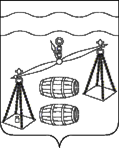 КАЛУЖСКАЯ  ОБЛАСТЬ                                                                      СУХИНИЧСКИЙ  РАЙОН                                                                                   СЕЛЬСКАЯ  ДУМА                                                                                      СЕЛЬСКОГО  ПОСЕЛЕНИЯ                                                                               «СЕЛО ФРОЛОВО»РЕШЕНИЕО  внесении  изменения  в  решение  Сельской  Думы сельского поселения «Село Фролово» от 15.11.2016 № 65 «О земельном налоге» (ред. от 13.11.2019 № 172,ред. от 29.04.2020 № 204)В соответствии с главой 31 Налогового кодекса Российской Федерации, руководствуясь Уставом сельского поселения «Село Фролово», Сельская Дума сельского поселения «Село Фролово»                                                      РЕШИЛА:Внести в решение Сельской Думы сельского поселения «Село Фролово» от 15.11.2016 №65 «О земельном налоге» (ред. от 13.11.2019 № 172, ред. от 29.04.2020 № 204) (далее по тексту – Решение) следующее изменение:Пункт 2.2 Решения признать утратившим силу.Настоящее Решение вступает в силу после его официального опубликования.Контроль за исполнением настоящего Решения возложить на администрацию сельского поселения «Село Фролово».Глава сельского поселения  «Село Фролово»                                                                          Л.Д. Лапшинаот 04.06.2021 г.                    № 55